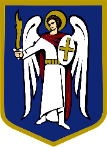 ДЕПУТАТКИЇВСЬКОЇ МІСЬКОЇ РАДИ IX СКЛИКАННЯ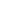 «18» лютого 2022 року                                    		        № 08/279/09/222-149       Директору  СП «Енергозбут»       КП "Київтеплоенерго"                                                                                         Лопатіну К. О. Щодо некоректного  обліку теплової енергіїДЕПУТАТСЬКЕ ЗВЕРНЕННЯ(в порядку ст. 13 Закону України «Про статус депутатів місцевих рад»)ШАНОВНИЙ КОСТЯНТИНЕ ОЛЕКСАНДРОВИЧУ!         До мене, як  депутата Київської міської ради звернулися мешканці будинку 3 –А  по вул. А. Ахматової  м. Києва зі скаргою щодо некоректного нарахування за тепло мешканцям будинку.          Так, зі звернення заявників вбачається, що в їх будинку в 2002 році було реконструйовано дах на 18 поверх. Згідно проекту власниками квартир було створено окрему систему опалення, заключено окремий договір з КП «Київтеплоенерго» та відкрито особовий рахунок. Проте на даний час оплата за тепло нараховується власникам квартир 18 поверху не відповідно договору укладеного з ними а відповідно загального договору на будинок.            На думку заявників, ці нарахування є некоректними, оскільки нарахування проводяться відповідно показників загальнобудинкового лічильника, які потім ділять відповідно площі квартир споживачів. В основних під’їздах будинку запущено індивідуальні теплові пункти, котрі регулюють споживання тепла залежно від погодніх умов, а система 18 поверху працює окремо через елеватор і постачає тепло незалежно від погоди, отже мешканці квартир 18 поверху споживають тепла більше, а різниця спожитої теплової енергії розділяється між всіма споживачами.        З огляду на вищезазначене та керуючись  ст. 13 Закону України «Про статус депутатів місцевих рад», з метою захисту прав та законних інтересів мешканців будинку, прошу забезпечити перевірку викладених в цьому зверненні обставин та вжити необхідних заходів  для забезпечення нарахування плати за теплопостачання відповідно   за вищезазначеною адресою.       Про результати даного звернення, прошу проінформувати мене в строки, передбачені чинним законодавством. З повагою          Депутат                   	                                      	       Віталій Нестор